Canyon 2NZOIA Summary Sheet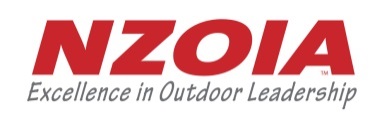 Name: Name: Name: The purpose of this form is to summarise your logbook so we can clearly see the prerequisite days required for this qualification. These are an absolute minimum expectation for those planning to sit this assessment. Please summarise all your logged experience. A canyon day is considered to be at least 4 hours.The purpose of this form is to summarise your logbook so we can clearly see the prerequisite days required for this qualification. These are an absolute minimum expectation for those planning to sit this assessment. Please summarise all your logged experience. A canyon day is considered to be at least 4 hours.The purpose of this form is to summarise your logbook so we can clearly see the prerequisite days required for this qualification. These are an absolute minimum expectation for those planning to sit this assessment. Please summarise all your logged experience. A canyon day is considered to be at least 4 hours.Summary of personal and instructional/guiding experienceSummary of personal and instructional/guiding experienceTotalTotal number of days (at least 120)Total number of days (at least 120)Details of personal experienceDetails of personal experienceTotalNumber of days personal canyoning experience (at least 50)Number of days personal canyoning experience (at least 50)List canyons and locations (at least 10):List canyons and locations (at least 10):List canyons and locations (at least 10):Of these, how many days were in canyons above v4a4IV (at least 10)Of these, how many days were in canyons above v4a4IV (at least 10)List canyons, grade and locations:List canyons, grade and locations:List canyons, grade and locations:Details of instructional/guiding experienceDetails of instructional/guiding experienceTotalTotal number of days as an assistant instructor/guide, co-instructor/guide, or instructor/guide (at least 50 days)Total number of days as an assistant instructor/guide, co-instructor/guide, or instructor/guide (at least 50 days) Of these, how many days were in canyons above v3a3III (at least 10) Of these, how many days were in canyons above v3a3III (at least 10)List canyons, grade and locations:List canyons, grade and locations:List canyons, grade and locations:Formal TrainingFormal TrainingTotalNumber of days of formal instruction you have received as part of a programme, training course etc.Number of days of formal instruction you have received as part of a programme, training course etc.Have you attended a pre-assessment training programme administered by a NZOIA Canyon qualification holder?Have you attended a pre-assessment training programme administered by a NZOIA Canyon qualification holder?If yes, when & where:If yes, when & where:If yes, when & where: